Okresní soud v Ostravě  K č.j. 71T121/2018  Vyjádření obžalovaného k účelovosti hospitalizace Mgr. Jarmily GábovéVážená paní soudkyně, Dne 10.12.2018 jsem soudu doložil znalecký posudek zpracovaný znaleckým ústavem, a to Lékařskou fakultou Univerzity Palackého v Olomouci (LF UP Olomouc), z oboru radiologie, ústní čelistní a obličejová chirurgie, neurologie a soudní lékařství, ze dne 20.11.2018, zpracovaný m. j. dvěma předními profesory na oblast radiologie a neurologie, a atestovaným lékařem na oblast stomatochirurgie z něhož vyplývá, že znalecký posudek doložený ve spise zpracovaný MUDr. Igorem Dvořáčkem vycházel z popisu zranění stomatochirurgie FN Ostrava (FNO), znalec si nevyžádal radiologické snímky (8 RTG, 2 OPG) a nálezy z těchto vyšetření zcela ignoroval. Znalecký ústav LF UP Olomouc došel k závěru, že Mgr. Jarmila Gábová po incidentu 22.9.2017, kdy sama fyzicky napadla úderem pěstí do obličeje Ing. Marka Gábu před zraky jejich syna Ondřeje, neutrpěla ani otřes mozku, ani zhmoždění krční páteře a dokonce ani zlomeninu čelisti, resp. kloubního výběžku mandibuly vlevo, nic z tohoto nevyplývá ze zdravotnické dokumentace, je hodnocen postup lékařů MUDr. Evy Kovalové a MUDr. Jana Štembírka, kteří tvrdí, že na RTG snímku čelisti se jim jeví jemná lomná linie mandibuly vlevo, což se ovšem nezakládá na pravdě, znal. ústav si vyžádal celou lékařskou dokumentaci a výslovně uvádí, že nemělo dojít ani k nasazení tzv. Ivyho kliček, když toto nebylo terapeuticky nutné, a dokonce dochází k závěru, že mezičelistní fixace byla příčinou vzniku subjektivní bolestivosti u Mgr. Jarmily Gábové. Znalecký posudek výslovně uvádí, že nedošlo k žádné pracovní neschopnosti, která by měla být delší 7 dnů, neboť nedošlo k žádnému zranění poškozené, a výslovně uvádí, že postup lékařů KÚČOCH nebyl správný. Mgr. Jarmila Gábová neutrpěla žádná zranění vymezená v obžalobě a je tedy otázkou, jakým způsobem přesvědčila MUDr. Evu Kovalovou a MUDr. Jana Štembírka, aby jí sepsali lékařské zprávy, které byly následně všemi znalci Znaleckého ústavu LF UP Olomouc zcela vyvráceny, neboť neodpovídají radiodiagnostickým snímkům (8 RTG a 2 OPG).Že Mgr. Jarmila Gábová neutrpěla žádnou zlomeninu čelisti, tak to uvedl ve svém Doplnění znaleckého posudku 27.8.2019 i soudní znalec MUDr. Igor Dvořáček, když uvedl, cituji: „Na žádost Okresního soudu v Ostravě bylo dne 27.8.2019 provedeno tzv. druhé čtení (konzultace) s doc. MUDr. P. Krupou, CSc., přednostou Radiodiagnostického ústavu FN Ostrava, kdy tento na RTG snímku lbi poškozené ze dne 22.9.2017 neshledal žádné traumatické změny skeletu. Pro stanovení definitivní diagnózy poranění skeletu je rozhodný závěr radiologa. Z tohoto důvodu tedy nelze zlomeninu dolní čelisti považovat ani ze soudně lékařského hlediska za jednoznačně prokázanou“.Ve svém znaleckém posudku 12.2.2018 uvedl, cituji: „Poškozená je odeslána na ambulanci Kliniky ústní, čelistní a obličejové chirurgie FN Ostrava, kde RTG vyšetřením prokázaná drobná linie lomu v oblasti kloubního výběžku dolní čelisti vlevo“, což se nezakládalo na pravdě!O měsíc později Mgr. Jarmila Gábová přesvědčila i jinou lékařku, aby jí vystavila pozměněnou lékařskou zprávu, kterou pak u jiných soudních řízeních a na OSPOD použila proti mé osobě.Lékařka MUDr. Markéta Králová, praktický lékař pro děti a dorost, vystavila 25.10.2017 na přání Mgr. Jarmily Gábové pozměněnou lékařskou zprávu o návštěvě naší dcery Veroniky Gábové ze dne 23.10.2017, se kterou bylo manipulováno, a to ve smyslu, že zpráva byla dne 25.10.2017 upravena tak, aby jí mohla Mgr. Jarmila Gábová účelově užít v jiných soudních řízeních (opatrovnickém a rozvodovém) a na OSPOD proti mé osobě, což se taky stalo.Na základě této skutečnosti bylo s lékařkou MUDr. Markétou Královou zahájeno disciplinární řízení Českou lékařskou komorou (ČLK). Na jednání, které se uskutečnilo dne 10.12.2018, rozhodla Čestná rada okresního sdružení lékařů ČLK v Ostravě, takto: „MUDr. Markéta Králová se disciplinárně provinila, porušením povinností, uložených jí § 9 odst. 2 písm. a) zákona č. 220/1991 Sb. a stavovským předpisem ČLK č. 4, Disciplinárním řádem, § 1a, odst. (2), písm. a,, když dodatečně dopisovala údaje do původní lékařské zprávy.“Takto prokázaná pozměněná lékařská zpráva může znamenat, že osoba, která iniciovala její úpravu, tedy Mgr. Jarmila Gábová, stejně tak mohla přesvědčit i lékařku MUDr. Evu Kovalovou, aby jí přijala 22.9.2017 účelově k hospitalizaci na KÚČOCH, a to na základě jí stanovené nepravdivé diagnózy (zlomenina čelisti), což ostatně u soudu 27.5.2019 potvrdil i svědek Ing. Tomáš Huvar, když uvedl, že mu dotyčná ještě před příjezdem do FNO telefonicky sdělila, že má zlomenou čelist. Důvod, který jí k tomu vedl byla pomsta za odhalení její dlouholeté nevěry, tajného bankovního účtu, kam si odkláněla finanční prostředky rodiny a Návrh na rozvod manželství formou dohody, který jsem nechal připravit. O tom, že se tak stane, že zařídí, že půjdu sedět, mi vyhrožovala již o den dříve 21.9.2017 v zaslané SMS. Svoje dlouholeté chronické zdravotní problémy s přeskakováním levé čelisti, o kterých samozřejmě věděly i všechny 3 naše děti, lékařce MUDr. Evě Kovalové zřejmě zatajila, když v ambulantní zprávě KÚČOCH z 22.9.2017 chronické potíže negovala. Tuto skutečnost potvrdila v SMS 23.9.2017 zaslané synovi Ondřejovi, kdy i tento důkaz je založen v mém trestním spisu. Využila příležitosti, kdy předpokládala, že díky svým dlouholetým chronickým zdravotním problémům s přeskakováním levé čelisti, tam nějaký nález mít musí. RTG vyšetřením čelisti se nic takového nepotvrdilo, takže musela MUDr. Evu Kovalovou přesvědčit jiným způsobem, a to zřejmě nepravdivým popisem incidentu, který předcházel její návštěvě v nemocnici. Svědecká výpověď Mgr. Jarmily Gábové učiněná na policii a u soudu je v naprostém rozporu s mojí výpovědí a výpověďmi našeho syna Ondřeje (korunního svědka) učiněné na ÚMOb OVA-Jih, mého otce, mého bratra a 2 policistů u soudu, kteří byli na moji žádost přivoláni k nám do bytu, když mě Mgr. Jarmila Gábová před zraky našeho syna Ondřeje fyzicky napadla úderem pěstí do obličeje, několikrát mi plivla do obličeje, rozbila mi firemní notebook a na naši nejmladší dceru Adélu křičela, aby mě zabila. V tento den 4 policisté vyslechli syna Ondřeje, který jim popsal průběh celého incidentu a všichni 4 policisté to i uvedli ve svých úředních záznamech k této události. Podotýkám, že v té době byla Mgr. Jarmila Gábová na silných antidepresivech Tritico AC 75.V Ostravě: 9.11.2020   V úctě   Ing. Marek Gába  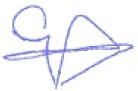 